DOMANDA DI PARTECIPAZIONEPremio di Laurea SISFA 2021 per Tesi di Laurea in Storia della Fisica o Storia dell’AstronomiaDeadline di presentazione: entro e non oltre il 15 giugno 2021All’indirizzo e-mail: roberto.mantovani@uniurb.itCompilare digitando il testo o scrivendo con inchiostro nero e apponendo la firma del richiedente* = campi obbligatoriDICHIARAZIONE SOSTITUTIVA DI ATTO DI NOTORIETÀa)(art. 47 T.U. – D.P.R. n. 445 del 28/12/2000)Il/La sottoscritto/a _________________________________________________________________nato/a a _____________________________________ il __________________________________residente in ______________________________________________________________________Via _____________________________________________________ n. ______________________consapevole che in caso di mendaci dichiarazioni il Dpr 445/2000 prevede sanzioni penali e decadenza dai benefici e informato/a che i dati forniti saranno utilizzati ottemperando alle regole di protezione della privacy ai sensi del D.lgs 196/2003DICHIARA:la veridicità dei dati autocertificati nei documenti richiesti dal Bando del Premio di Laurea SISFA 2021 ai punti 1) “Domanda di partecipazione” e 5) “Curriculum vitae et studiorum”.Luogo e data _______________________________Il dichiarante_______________________________________________la dichiarazione va trasmessa per via via telematica unitamente a scansione di un documento di identità valido del dichiarante.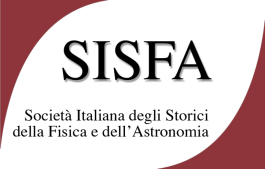 Premio di Laurea SISFA 2021DATIDATI*Nome - Cognome**Luogo di nascita **Data di nascita**Residenza**indirizzo e-mail*Numero di telefono*Luogo e data di compilazione**Firma*